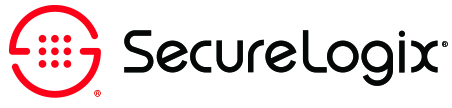 Verizon Deal Registration FormInstructionsRequirementsA fully executed registration form along with a completed or scheduled joint presentation to the end user.RegistrationOnly one SecureLogix partner/reseller will be registered at any given time.  Registration applies to the entire enterprise/government entity.ApprovalRegistration and additional discount good for 90 days with 90-day extensions based on opportunity progress.  Extension approval requires a joint (Verizon and SecureLogix) presentation to the end user.NotificationSecureLogix will notify Verizon of all registration approvals and declined registrations within 3 business days of submittal. We are happy to share any reasons for a declined registration.Federal, State and Municipal BidsWe cannot register an opportunity that is currently based on an official government tender.Verizon Deal Registration FormMeeting/Planned Meeting to including SecureLogix Sales TeamApproval decision will be provided by SecureLogix via emailProspect InformationVerizon InformationCompany Name: Reseller Company Name: VerizonStreet Address: Reseller Contact Name: City/State: Phone Number: Zip: e-Mail: Company Website: Verizon Business Unit: (Check One) Verizon Enterprise    Verizon Business Network ServicesProspect Contact NameTitlePhone #LocationE-MailDateAttendeesOn-site or Web BasedNext StepsNotesInstalled Telephony Infrastructure:PBX VendorNumber of trunks (PRI/ECAS/T1) Number of SIP trunks (Concurrent Calls)Datacenter POPsLocations to protectSBC manufacturerIs SBC Managed?Opportunity Qualifying QuestionsHas customer had issues with Toll Fraud?TDoS?Other voice attacks?Primary use case(s)Have you provided a network architecture diagram to SecureLogix? Quote tool form provided?Does Verizon currently provide security products/services to this customer? Has a preliminary design been provided?